Funktionärsinsatser 
vid Skol – SM  i Fyrishov 
7 – 9 oktoberUpsala ASS har ett avtal med Sveriges schackförbund om att ställa upp med funktionärer vid centrala arrangemang som ordnas i Uppsala. Eftersom det är Sveriges ”schackhuvudstad” ordnas många tävlingar här.Vid Schackfyranfinalen den 22 maj och under sommarens SM i Fyrishov
deltog vi med ett 15-tal personer, vilket innebar en avsevärd förstärkning av klubbkassan. Dessutom hade vi trevligt!Vid Skol - SM behövs det olika insatser olika dagar. Man får gärna dela upp insatserna, bland annat med hänsyn till veckodagar. Fredag dagtid hoppas vi främst på pigga seniorer, som är lediga dagtid.En ny chans att ha trevligt och förstärka kassan!När kan du?  Funktionärerna bjuds på lunch.FUNKTIONÄRER VID SKOL - SMNAMN	KAN DESSA TIDER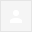 Funktionärsbehov vid 
Skol – SM    7 – 9 oktoberOrdna till spellokalernaDukar läggas på bordSpel och klockor ställas i ordning
Bord märks med skyltar och bordsnummer. 
Kabeltejpande inför livesändningen.6-8 funktionärer 6-8 tävlingsfunktionärer6-8 tävlingsfunktionärer6-8 tävlingsfunktionärer6-8 funktionärerFredag 7 oktober 10.00 – fram till senast ca 14.30SPEL 17.00 – fram ca 22.00  (slut 20.00 för många)Lördag 8 oktober SPEL    08.30 – fram ca 18.00  Söndag 9 oktober SPEL 08.30 – fram ca 13.00Ca 13.00  -  ca 15.00Nedplockning och återställning